CHRISTIAN EDUCATION HOUR Class:		                    Teachers:Nursery (ages 3-5)	Shanna Johnson, Donna Mosemann,                                                                                     Keith GibbonsPrimary 	Stori Sullivan, Crystal ShellenbergerMiddler) 	Jon Shellenberger & JoAnn Borntrager,                                                                                      Veronika Sukup, & Mary Beth GibbonsJunior High	Evie Shellenberger & Phil MiningerSenior High	Darren Bender Beauregard & Mary                                                                                     Mininger         Adult Class: “Journey Forward”Call to Worship	Leader:		People of God,			look about and see the faces			of those we know and love –	People:		Neighbors, and friends, 			sisters and brothers –			a community of kindred hearts.	Leader:		People of God,			look around and see the faces 			of those we hardly know	People:		strangers, sojourners, forgotten friends,			the ones who need an outstretched hand.	Leader:		People of God,			look about you and see			all the images of God assembled here.	People:		In me, in you, in each of us, 			God’s spirit shines for all to see	Leader:		People of God, come	All:		Let us worship together.PrayersContinue to remember in your prayers Rosie Allen’s family as they struggle to deal with her sudden death.  Cards of support and sympathy will be appreciated and can be sent to:  317 South West Street, Mishawaka, Indiana, 46544.PAOLI MENNONITE FELLOWSHIP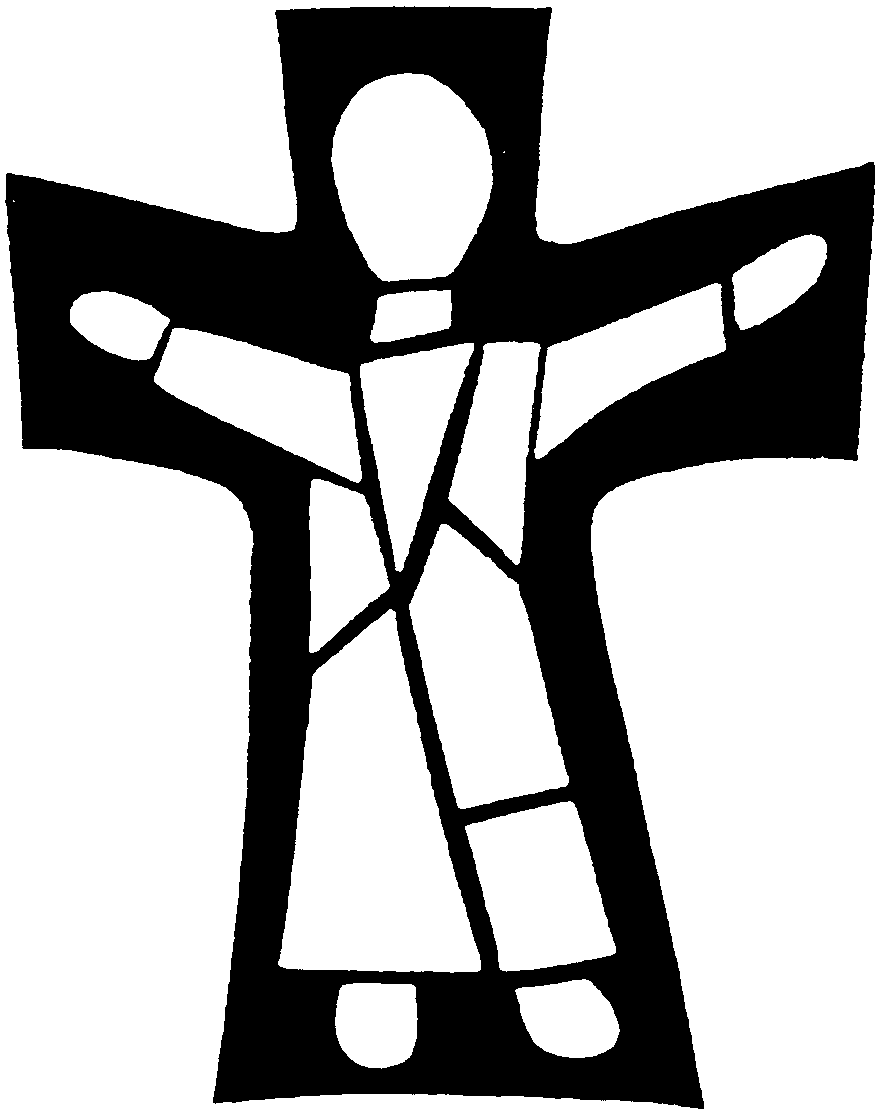 October 28, 2018We welcome all personsto worship, study and fellowship with us as we continuallyseek to be faithful disciples of Jesus.Focus:  Romans 12:15, “Rejoice with those who rejoice, weep with those who weep,” How MCC fulfills this command.	Gathering to Worship		Gathering Song:  Alleluia the great storm is over- SJ 71		Welcome and Introductions	 	Call to worship (see back of bulletin) Singing Our Faith	Come to me, come to us – SS 60	Brothers and sisters of mine – H 142	Beauty for brokenness – SS 115Celebrating Shalom – Phil Mininger	Opportunities for generosity -	Special giving for October goes to Giving Back to Africa. 					All $5, $1 and change in the offering, goes above our 						budgeted giving to the important work of our member 						conferences!Hearing God’s Word	Children’s Time		Scripture: Romans Chapter 12 selections presented by Shanna Johnson	Meditation: Eric KurtzResponse Song: Sharing joys & concerns/Prayers of the PeopleAnnouncements Benediction: “The Lord bless and keep you; the Lord make his face to shine upon you and 	be gracious unto you; the Lord Lift up his countenance upon you and give you peace.” 	(Numbers 6:24 – 26)Before leaving please put all songbooks under your seat and be sure the tables areCleaned.  Thank you!PASTOR-ELDER TEAMDarren Bender-Beauregard, Pastor of Youth Formation	723-5259Doris Weaver						723-2841Deb Giles						865-5480Stori Sullivan 						865-0445Phil Mininger						278-4741Crystal Shellenberger 					723-2035MINISTERS - All the congregationSHORT TERM COORDINATORS: Evie & Wally Shellenberger 	H: 723-3925, Cell: 812-653-9703CHURCH OFFICE			 Short term coordinator: Evie Shellenberger; Office hours – Tues.& Thur. 8am-12pmPastor of Youth Formation: Darren Bender-Beauregard; Office hours – Wed. 2-5 pmSecretary: Deb Giles; Office Hours – Wed. and Fri.  9:00 am – 12:00 noonPhone: (812) 723-2414; email:  mennos.paoli@gmail.comAddress:  2589 N. CR 100 W., OUR COVENANTIn covenanting together, we affirm that Jesus Christ is Lord.  We gratefully acknowledge him as our Lord and accept his teaching as the way to live.  We recognize the importance of:Regular Bible study, worship with others, and prayer as a vital part of our Christian life.Taking each other seriously, contributing our gifts and caring for one another in love to strengthen the Christian body.Living and sharing the Good News as Christ has taught us and as the Holy Spirit enables.TODAY Erik Kurtz, Executive Director, MCC Great Lakes will be with us to do the mediation and adult Sunday school class. He will focus on Romans 12:15, “Rejoice with those who rejoice, weep with those who weep,” and how MCC fulfills this command.  He will be accompanied by his wife Carmen and two young daughters Nayli and Elisa. Following the Sunday School hour Mentors and Mentees will gather for lunch and an opportunity to carve some fall pumpkins.  All Mentors and Mentees are welcome to join in this event.  Next SundayWe welcome Tom Kauffman, transitional pastor.  Tom will explore what a transitional pastor does and where we go from here.  A pitch in dinner is being planned as an opportunity to visit with Larry and Maxine Miller from Hashulaville, Mississippi, who will be passing through our area at that time. Bring a favorite dish and join in welcoming the Millers to PMF and hearing about their ongoing work in the deep south.  This weekThursday Nov. 1 – Welcome Tom Kauffman!Up comingA Celebration/get acquainted ELF night will be held on November 14, to welcome Tom Kauffman to our church family.  Dinner will be provided.  Come join us for dinner 6-6:45 pm and get acquainted activities 6:45 – 8 pm.  The annual community Thanksgiving service will be held this year on Sunday, November 18, 6 p.m. at the Friends church on 2153 N US 150.  Everyone is welcome to attend.  ANNOUNCEMENTSTom Kauffman, Transitional Pastor to our congregation will join us next Sunday Nov. 4.  To help him get to know us and our families we have a section of the bulletin board dedicated to PMF Family photos.  Please bring in your favorite pics to post and be sure to put your name on them.  On the bulletin board is an update from Delicia Bravo and Peter Wigginton, our partners in mission, serving in Ecuador.  Peter writes that he has been giving presentations and workshops on Anabaptism and in doing so is learning much himself.  Posted on the bulletin board is the November PrayerVine from Mennonite Mission Network.  It is an invitation to pray each day for the work of MMN in various parts of our world.PRAYERLoving Creator, Inspire us this month to move beyond our fears.Open our eyes to injustice and pain. Give us the courage to overcome our inaction and ignorance.Where your children suffer, let us walk with them.Remind us that the pain of the world is your pain.Your grace is our grace.Give us the patience to love deeply and fullythe outcastthe immigrantthe strangerthe otherRemove from us our passivity, our comfort and our privilege,and walk with us in this aching world.Written by Katie McKinnell, Mennonite Women USATODAY  Oct. 28, 2018 (worship at 9:30 am) TODAY  Oct. 28, 2018 (worship at 9:30 am) TODAY  Oct. 28, 2018 (worship at 9:30 am) TODAY  Oct. 28, 2018 (worship at 9:30 am) TODAY  Oct. 28, 2018 (worship at 9:30 am) TODAY  Oct. 28, 2018 (worship at 9:30 am) NEXT SUNDAY Nov. 4,  2018 (worship at 9:30 am) NEXT SUNDAY Nov. 4,  2018 (worship at 9:30 am) NEXT SUNDAY Nov. 4,  2018 (worship at 9:30 am) NEXT SUNDAY Nov. 4,  2018 (worship at 9:30 am) NEXT SUNDAY Nov. 4,  2018 (worship at 9:30 am) NEXT SUNDAY Nov. 4,  2018 (worship at 9:30 am) NEXT SUNDAY Nov. 4,  2018 (worship at 9:30 am) MCCMCCMCCMCCMCCMCCWelcome Tom!Welcome Tom!Welcome Tom!Welcome Tom!Welcome Tom!Welcome Tom!Welcome Tom!Worship Leader:Worship Leader:Worship Leader:Worship Leader:Worship Leader:Milton BorntragerWorship Leader:Worship Leader:Worship Leader:Worship Leader:Worship Leader:Music Leader:Music Leader:Music Leader:Music Leader:Marlene BeachyMarlene BeachyMusic Leader:Music Leader:Music Leader:Music Leader:Meditation:Meditation:Meditation:Eric KurtzEric KurtzEric KurtzMeditation:Meditation:Meditation:Tom KauffmanTom KauffmanTom KauffmanGreeters:Greeters:Ted & Darlene LarrisonTed & Darlene LarrisonTed & Darlene LarrisonTed & Darlene LarrisonGreeters:Greeters:Mary & Phil MiningerMary & Phil MiningerMary & Phil MiningerMary & Phil MiningerNursery: Nursery: Sam Kinsey/Mary Beth GibbonsSam Kinsey/Mary Beth GibbonsSam Kinsey/Mary Beth GibbonsSam Kinsey/Mary Beth GibbonsNursery:Nursery:Luke Mosemann & Mica BeauregardLuke Mosemann & Mica BeauregardLuke Mosemann & Mica BeauregardLuke Mosemann & Mica BeauregardA.V.:Aaron JohnsonAaron JohnsonAaron JohnsonAaron JohnsonAaron JohnsonA.V.:Espri Bender-Beauregard Espri Bender-Beauregard Espri Bender-Beauregard Espri Bender-Beauregard Espri Bender-Beauregard 